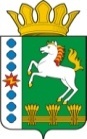 КОНТРОЛЬНО-СЧЕТНЫЙ ОРГАН ШАРЫПОВСКОГО РАЙОНАКрасноярского краяЗаключениена проект Постановления администрации Шушенского сельсовета «О внесении изменений в постановление администрации Шушенского сельсовета от 30.10.2013 № 54 «Об утверждении муниципальной программы Шушенского сельсовета «Развитие культуры» 28 октября  2014 год 							     №  136Настоящее экспертное заключение подготовлено Контрольно – счетным органом Шарыповского района на основании ст. 157 Бюджетного  кодекса Российской Федерации, ст. 9 Федерального закона от 07.02.2011 № 6-ФЗ «Об общих принципах организации и деятельности контрольно – счетных органов субъектов Российской Федерации и муниципальных образований», ст. 15 Решения Шарыповского районного Совета депутатов от 20.09.2012 № 31/289р «О внесении изменений и дополнений в Решение Шарыповского районного Совета депутатов от 21.06.2012 № 28/272р «О создании Контрольно – счетного органа Шарыповского района» (в ред. от 20.03.2014 № 41/456р), п.1.2. Соглашения от 26.05.2014 «О передаче Контрольно-счетному органу Шарыповского района полномочий Контрольно-счетного органа Шушенского  сельсовета по осуществлению внешнего муниципального финансового контроля».Представленный на экспертизу проект Постановления администрации Шушенского сельсовета «О внесении изменений в постановление администрации Шушенского сельсовета от 30.10.2013 № 54 «Об утверждении муниципальной программы Шушенского сельсовета «Развитие культуры» направлен в Контрольно – счетный орган Шарыповского района 27 октября 2014 года, разработчиком данного проекта Постановления является администрации Шушенского сельсовета Шарыповского района.Основанием для разработки муниципальной программы являются:- статья 179 Бюджетного кодекса Российской Федерации;- постановление администрации Шушенского сельсовета от 30.07.2013 № 41 «Об утверждении Порядка принятия решений о разработке  муниципальных программ Шушенского сельсовета, их формировании и реализации»;- распоряжение администрации Шушенского сельсовета от 02.08.2013  № 18 «Об утверждении перечня муниципальных программ Шушенского сельсовета».Ответственный исполнитель администрация Шушенского сельсовета.Соисполнители муниципальной программы отсутствуют.Цель муниципальной программы - создание условий для развития и реализации культурного и духовного потенциала населения.Задача муниципальной программы - сохранение и развитие народных художественных традиций и создание равных условий для культурного развития населенияПодпрограмма муниципальной программы - «Народное творчество и культурно – досуговая деятельность».  Муниципальная программа реализуется в рамках подпрограммы и не содержит отдельных мероприятий.Мероприятие проведено 28 октября  2014 года.В ходе подготовки заключения Контрольно – счетным органом Шарыповского района были проанализированы следующие материалы:- проект Постановления главы администрации Шушенского сельсовета «О внесении изменений в постановление администрации Шушенского  сельсовета от 30.10.2013 № 54 «Об утверждении муниципальной программы Шушенского сельсовета «Развитие культуры»;- паспорт муниципальной программы Шушенского сельсовета «Развитие культуры».Планируемое финансирование муниципальной программы составит в сумме 12 753 409,60 руб., в том числе:											(руб.)Ежегодный объем межбюджетных трансфертов, необходимый для осуществления передаваемых полномочий, определяется в соответствии с Порядком определения объема межбюджетных трансфертов, предоставляемых из бюджета поселения в бюджет муниципального района на финансовое обеспечение исполнения переданных полномочий и утверждается решением Шушенского сельского Совета депутатов на очередной финансовый год и плановый период.В условия перехода к инновационному типу развития  эффективность и успешность экономики становится как никогда зависимой от уровня развития человеческого и особенно творческого капитала. Творческая деятельность как основа   человеческого капитала является наиболее ценным из  стратегических ресурсов, соответственно задача создания в районе комфортной  среды  способной сохранять и развивать творческую атмосферу и предоставляющей человеку разнообразные возможности для творческой самореализации, становится приоритетной.Доступность культурных благ для населения поселения обеспечивается сетью муниципальных учреждений культуры. В данную сеть входят:  1 филиал сельской библиотеки, МБУК «Шушенская ЦКС» (юридическое лицо), которое включает в себя 1 филиал сельского клуба. Сложилась система традиционных творческих акций по всем жанрам любительского искусства, таких как музыкальные, хореографические и фольклорные  фестивали, творческие мастерские, выставки декоративно-прикладного искусства, фестивали национальных культур, детского творчества. На территории Шушенского сельсовета функционируют 19 клубных формирования, из них: 19 коллективов художественного творчества, 2 клубных формирований декоративно-прикладного искусства, 1 клубных формирования изобразительного искусства, 2 клубных формирования физкультурно-оздоровительного направления, 1 клубов по интересам, 1 молодежная агитбригада. Ежегодно культурно-досуговое учреждение организовывает более 178 культурно-досуговых мероприятий.  Успешность и эффективность реализации Программы зависит от внешних и внутренних факторов. В числе рисков, которые могут создать препятствия для достижения заявленной в Программе цели, следует отметить следующие.Финансовые риски – возникновение бюджетного дефицита может повлечь сокращение или прекращение программных мероприятий и не достижение целевых значений по ряду показателей (индикаторов) реализации Программы.Административные и кадровые риски – неэффективное управление Программой, дефицит высококвалифицированных кадров в отрасли «культура» может привести к нарушению планируемых сроков реализации Программы, невыполнению ее цели и задач, не достижению плановых значений показателей, снижению эффективности работы учреждений культуры и качества предоставляемых услуг. Ограничению вышеуказанных рисков будет способствовать определение приоритетов для первоочередного финансирования, ежегодное уточнение объемов финансовых средств, предусмотренных на реализацию мероприятий Программы, формирование эффективной системы управления  и контроля за реализацией Программы, обеспечение притока высококвалифицированных кадров, переподготовки и повышения квалификации работников.Приоритеты и цели социально-экономического развития в сфере культуры Шушенского сельсовета  определены в соответствии со следующими стратегическими документами и нормативными правовыми актами Российской Федерации, Красноярского края:- Закон Российской Федерации от 09.10.1992 № 3612-1 «Основы законодательства Российской Федерации о культуре»;- Закон Красноярского края от 28.06.2007 № 2-190 «О культуре».Расходование средств субсидии осуществляется в соответствии с Порядком учета и расходования средств, установленным Постановлением администрации сельсовета.Реализация подпрограммных мероприятий осуществляется муниципальным учреждением МБУК «Шушенская ЦКС», в отношении которых администрация сельсовета осуществляет функции и полномочия учредителя, в виде субсидий из бюджета поселения в соответствии со статьями 78.1 и 79 Бюджетного кодекса Российской Федерации.В рамках мероприятия 1.1. «Предоставление субсидии на иные цели МБУК «Шушенская ЦКС» на замену дверей в филиале Можарском СК» осуществляется финансовое обеспечение подпрограммы путем предоставления субсидии муниципальному бюджетному учреждению культуры «Шушенская ЦКС» в соответствии с соглашением, заключенным между администрацией и указанным учреждением, на выполнение муниципального задания на оказание муниципальных услуг:- создание условий для развития местного традиционного народного художественного творчества;- создание условий для обеспечения услугами по организации досуга и услугами организаций культуры.В рамках мероприятия 1.2. «Предоставление субсидии на иные цели МБУК «Шушенская ЦКС» на приобретение музыкальной аппаратуры в филиале Можарский СК» планируется обеспечение деятельности (оказание услуг) подведомственных учреждений за счет средств от приносящей доход деятельности.На платной основе учреждением будет осуществляться оказание услуг по организации и проведению свадебных торжеств, юбилеев, показу кинофильмов,  разработке сценария по просьбе заказчика, прокату аппаратуры, поздравлению на дому, предоставлению игровой комнаты для детей. Средства, полученные от оказания услуг, планируется направить на оплату труда работников, развитие материальной базы МБУК «Шушенская ЦКС». Реализация мероприятий подпрограммы позволит достичь в 2017 году                   следующих результатов: - увеличить количество организованных и проведенных культурно-досуговых мероприятий до 625 ед.;- привлечь количество посетителей культурно-массовых мероприятий                   до 7388 человек;- привлечь число участников клубных формирований до 180 человек;- увеличить долю муниципальных учреждений культурно-досугового типа, находящихся в удовлетворительном состоянии, в общем количестве муниципальных учреждений культурно-досугового типа до 95%;- оснастить противопожарным оборудованием здания учреждений культурно-досугового типа;- оснастить учреждения культуры оборудованием, инвентарем, мебелью.При проверке правильности планирования и составления проекта Постановления  нарушений не установлено.На основании выше изложенного Контрольно – счетный орган Шарыповского района предлагает администрации Шушенского сельсовета принять проект Постановления администрации Шушенского сельсовета «О внесении изменений в постановление администрации Шушенского сельсовета от 30.10.2013 № 54 «Об утверждении муниципальной программы Шушенского сельсовета «Развитие культуры».Председатель Контрольно – счетного органа						Г.В. СавчукАудиторКонтрольно – счетного органа						И.В. Шмидткраевой бюджетбюджет поселениявнебюджетные источникиитого2014 год8 718,003 288 757,008 500,003 305 975,002015 год0,003 302 859,008 500,003 311 359,002016 год0,003 140 379,238 500,00 3 148 879,232017 год0,002 978 696,378 500,002 987 196,37итого8 718,0012 710 691,6034 000,0012 753 409,60